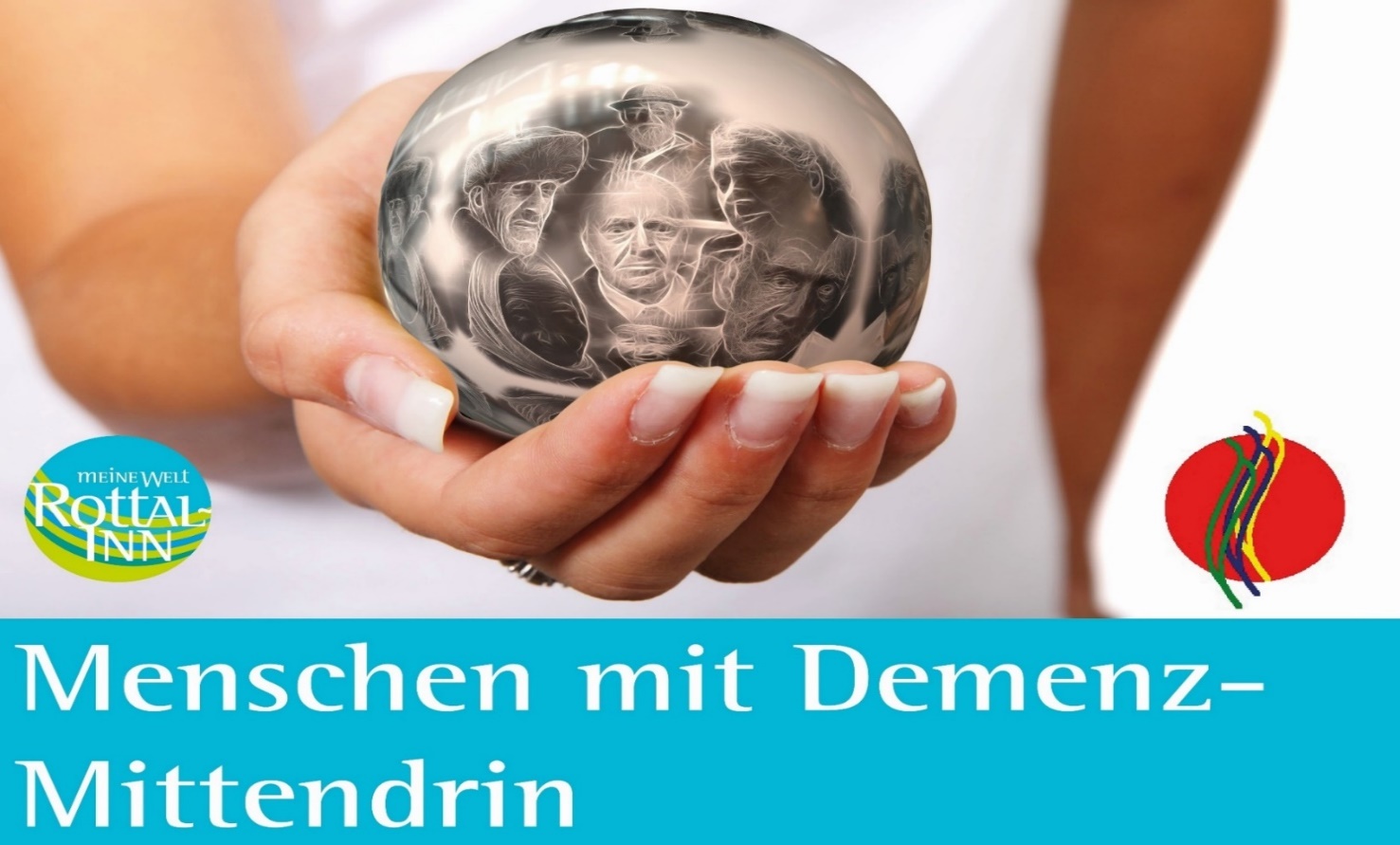 2. Bayerische Demenzwoche vom 17.09. bis 26.09.2021DatumOrtZeitVeranstalterThema17.09.2021Pflegedienst ZebhauserPalmstraße 19,84387 Julbach18.30hPflege ZebhauserTel: 08571 4250„Demenz- eine Herausforderung für Angehörige“Information und Erfahrungsaustausch für alle Angehörigen und Bekannten vom Demenzerkrankten 20.09.2021Restaurant Stadthalle PfarrkirchenDr. Bachl Str 1184347 Pfarrkirchen13.30h bis14.30hNonnaAnnaEva-Maria PoppDipl. Pad. Univ.„Selbstbestimmt leben mit Demenz“Ganzheitliche Förderung mit der NonnaAnna Methode.Jeder Besucher erhält ein Exemplar des Buchs „Von Hier bis zur Unendlichkeit“ - Barrierefreies miteinander - Musik macht's möglich von Bernhard Brink21.09.2021Pflegedienst ZebhauserPalmstraße 19,84387 Julbach14.30hPflege ZebhauserTel: 08571 4250„Demenz- eine Herausforderung für Angehörige“Information und Erfahrungsaustausch für alle Angehörigen und Bekannten vom Demenzerkrankten22.09.2021Caritas Altenheim St. VinzenzKonrad-Wirnhier-Str. 1384347 PfarrkirchenAb 14.30hCaritas Altenheim St. VinzenzTel: 08561 30070Bayerischer Demenznachmittag„Alles in Bewegung“ - Nachmittag für alle Angehörige, Betroffene & Interessierte Tischkegelbahn, Musik, Fußball, Bewegung und vieles mehr,…22.09.2021Atrium Bad BirnbachSaal PankratiusKuralle 784364 Bad Birnbach16.00hbis 17.00hNonnaAnnaEva-Maria PoppDipl. Pad. Univ.Vortrag Mitautorin des Buches„Von Hier bis zur Unendlichkeit“ Mit Musik das Leben von Menschen mit Demenz positiv verändernJeder Besucher erhält ein Exemplar des Buchs von Bernhard Brink23.09.2021Medivital SozialstationAichner- Schmid-Str. 384364 Bad Birnbach17.00h bis 20.00hMedivital SozialstationMAKS- TherapeutenTel: 08563 975222MAKS- TherapieLive- Anwendung eines wissenschaftlich fundierten medikamentenfreien Beschäftigungsprogramms „MAKS“  mit anschließender Sprechstunde und Fragerunde23.09.2021Caritas Altenheim St. KonradRingstr.384347 Pfarrkirchen14.00hCaritas AltenheimSt. KonradTel:  08561 30070Parcours der Sinne: Gehen Sie auf eine Reise der Sinne! Aktivierung durch Riechen, Schmecken, Hören, SehenFür alle Interessierte